48 uur in TiranaPeter NoordhoekEr zijn van die dingen die je niet voorziet – en wat me in Tirana overkwam zeker niet.  Af en toe wordt ik gevraagd om een korte training te doen op de Balkan of in een van de Baltische Staten. Het bredere doel is democratiebevordering. In de praktijk gaat het in mijn geval om het geven van training rond thema’s als campagnestrategie, ideologievorming, projectmanagement, crisiscommunicatie, interne partijdemocratie, evaluatietechnieken. Kortom, over van alles. Doorgaans aan jongere deelnemers, in de hoop dat zij het in de toekomst beter zullen aanpakken dan hun ouders. Ik ben door het CDA, meer in het bijzonder de Eduardo Frei Foundation, de EFF, gevraagd om als docent op de lijst te komen en nu word ik regelmatig gevraagd om een training te doen. Soms word ik door buitenlandse stichtingen gevraagd die zich eveneens inzetten voor democratiebevordering. Zoals nu, door de Amerikaanse International Republican Institute die mij vroeg naar Tirana, Albanië te komen. Ik krijg een mail met de vraag of ik 10 dagen later in Albanië kan zijn voor een training. Volgens een enkele regel iets met burgemeestersverkiezingen. Ik kan me vrijmaken, dus zeg ja. Voorheen zou ik me zorgen maken over de precieze opdracht, maar ik heb toch geen tijd meer om me voor te bereiden. Het onderwerp is ‘campaigns and strategy development’. Altijd goed. Ik hoor wel wie mijn co-docent is en dat maakt me enthousiast. Tomaslav Damnjanovic – kortweg: ‘Toma’ – is een bijzondere persoonlijkheid. In een eerder leven zou hij generaal of roverhoofdman zijn geweest. Ruig, met een makkelijke Servische charme, is het een echte homo universalis. Nadat hij één van de mensen werd die Milošević wegjaagt, bouwt hij vervolgens een partij (G17) op die al jaren bepalend is voor het land. Zelf houdt hij echter liever een rol achter de schermen als campagneleider en adviseur. Als ondernemer is hij een datafreak, maar ook een radio en TV-man en romancier. Ik zeg hem toe dat ik met mijn bijdrage de ‘building blocks’ voor de training zal leveren en dat hij er daarna een gebouw van mag maken. “Ah, no problem, Peter.”Naast Toma, mijzelf en twee mensen van de organisatie komt tot mijn vreugde ook Jan mee, onze Amerikaanse opdrachtgever. Prettig beschaafd, maar niet ‘stuffy’, is hij als weinig andere mensen in staat Amerikaanse en Europese standpunten te overzien en overbruggen. In ieder geval is hij een ideale gids voor Oost-Europa – en zijn we beide fans van Peggy Noonan, de oud-speechschrijver van Reagan.We komen gezamenlijk in Tirana aan. Het start rustig genoeg. Het is mijn eerste bezoek en ik neem de tijd om wat door de barre buitenwijken heen te lopen en daarna richting centrum te gaan. Dat centrum is een stuk mooier dan tevoren gedacht. Aan brede boulevards staan regeringsgebouwen die niet de grijze zwaarte hebben die je in andere Oost-Europese landen zo vaak ziet. Italiaanse invloeden, zo wordt me later verteld. Voor één van die gebouwen bleef ik staan. ‘Academie’ stond er op de gevel. Uit ramen klonk muziek. Piano, sax? Luid en duidelijk kwam op een gegeven moment operazang uit een raam. Voor me raasde het verkeer. Autotoeters wisselden de operaklanken af. En daar weer overheen kwam kortstondig de oproep tot gebed van een moskee. Vervreemdend, vervreemdend mooi. Voor deze stad zou ik iets kunnen gaan voelen.In de avond hebben we het voor het eerst over de situatie in het land. We houden het simpel. Zeker in Albanië staat veel nog in het teken van de strijd tussen communisten en niet-communisten. Er zijn twee blokken, vertegenwoordigd door twee oudere mannen, Rama namens de socialistische oppositie en Berisha als de huidige leider van de regering. Die twee bepalen het beeld. Wij blijken voor de laatste te zijn, al hebben we geen illusies over veel van zijn praktijken. Hij geeft net wat meer stabiliteit en hoop op vooruitgang dan zijn eeuwige rivaal. De groep van ruim 25 cursisten die ik de volgende dag voor mijn neus krijg, komen uit zijn partij. De opdracht is om ze enigszins klaar te stomen voor lokale verkiezingen in mei. Lokale verkiezingen? Het gaat eigenlijk maar om één post; die van burgemeester van Tirana, de hoofdstad met 1 miljoen inwoners. Wie daar burgemeester van wordt, is in feite de tweede man van het land en kan de regering maken en breken. OK, vraag ik, hoever zijn ze al in de voorbereiding. Niet, is het antwoord. Ongeveer een maand voor de verkiezingen wordt door 1, 2 personen de kandidaten vastgesteld en dan moeten ze aan de gang om de kiezers zover te krijgen voor hun kandidaat te stemmen.Geen probleem, zo is de sfeer. Er is echter een wolk aan de horizon. Morgen, vrijdag 21 januari, zal er een demonstratie plaatsvinden van de socialisten. Die demo komt voor de deur van ons hotel langs. Oh?, zo vraag ik, zal het de training niet verstoren? Nah, is het antwoord van de Albanese contactpersoon, het is een ritueel gebeuren, eigenlijk een teken van zwakte. Rama kan niets anders bedenken.De volgende ochtend zit de zaal vol. Jan start de opleiding en doet de voorstelronde. De meeste zijn tussen de 25 en 35 jaar oud – en de meesten blijken te werken voor het ministerie van Binnenlandse Zaken. En dan actief voor de verkiezingen? Ja, natuurlijk. Enkelen van hen ken ik van trainingen in Sarajewo en Budapest. Dat zorgt voor een snelle band.Ik start mijn cursus stevig. De sfeer zit er prima in. Ik zie de bekende glinsteringen in de ogen. Na een uur rij ik echter tegen een barrière op. De figuur die het verste van mij vandaan is gaan zitten, neemt het woord – namens de anderen, zoals hij zegt. Hij stelt dat het geen enkele zin heeft om over de strategie van een campagne te praten. Wij zijn er alleen voor de uitvoering van de strategie, niet voor het bedenken ervan. Ja, zoiets had ik al begrepen, maar het is wel lastig om een training te geven over iets wat de deelnemers kennelijk niet mogen weten. Ik geef hem stevig terug, maar hij heeft natuurlijk een punt. In de vervroegde pauze overleg ik met mijn opdrachtgever. Geen gezeur, zo is het Amerikaanse parool, ze moeten het gewoon horen. Vroeg of laat moeten ze zelf na gaan denken. Met dat in mijn achterhoofd ga ik door, maar ik versnel wel het interactieve deel. Het heeft geen zin tegen dovenmansoren aan te praten. De oefening brengt toch nog iets moois. Gevraagd om zoveel mogelijk dingen op te schrijven die een campagneteam moet doen, staat er op een van de gebruikte geeltjes dit: ‘buy votes’. Ik denk niet dat het er in volle ernst bij is gedaan, maar het is mooie aanleiding om dichter bij de groep te komen. Door alleen maar ‘foei’ te roepen laat je alleen maar zien dat je die West Europeaan bent die er niets van snapt. Veel leuker is het om de uitgangspunten van een campagne die zij fascinerend vinden – gerichte boodschap, kiezersonderzoek, goed gepositioneerde kandidaat – te koppelen aan het idee van het kopen van stemmen. Het ene ondergraaft het ander. Leuk om dan die hersens te horen kraken.Na de lunch gaan we verder. Het is mijn laatste stuk en ik merk de onrust bij de groep over de demonstratie. Tijdens de lunch zagen we ze langs het hotel lopen; vele kleine groepen zwijgende mannen in zwarte jacks. Ik probeer de aandacht te vangen door het te hebben over de vraag wanneer je in een campagne moet aanvallen en wanneer verdedigen. Om het spannender te maken, betrek ik het op de demonstratie en dat leidt tot een levendig debat. Maar de onrust gaat niet weg. De Blackberry’s zijn niet meer uit de handen weg te slaan. Tegen 3 uur komt uit de groep het verzoek om de training te onderbreken. Nu al aan de koffie toe? Nee, maar de televisie gaat over niets dan de demonstratie. In de lounge gekomen voegen we ons bij een forse groep die naar de televisie staat te staren. Op het scherm het op zich bekende beeld van demonstranten die de politie uitdagen. Het voelt meer als een uit de hand gelopen voetbalwedstrijd dan iets anders. Dat gevoel wordt nog eens verhoogd door een doorlopend en voor mij onverstaanbaar commentaar van twee personen die doen alsof ze een live wedstrijd verslaan. Hoe serieus het is, wordt mij duidelijk als ik het gebouw meen te herkennen waarvoor gedemonstreerd wordt; het is het gebouw waar de president zijn verblijf heeft en waar ik de avond ervoor nog langs liep. Ik meld dat aan Jan, die naast me is komen te zitten, en dan krijgt het gebeuren pas echt een surrealistische kwaliteit. Ja, daar zit inderdaad de president. Ik kom er net vandaan. Huh? Jan en een paar van zijn Amerikaanse collega’s hebben hem rond lunchtijd een bezoek gebracht. De demonstranten verzamelden onder het raam waar zij spraken. Jan zei dat de president ontspannen was over het feit dat er gedemonstreerd was en Jan vond dat een hele vooruitgang ten opzichte van eerdere jaren. Toen zou er zeker direct op zijn geslagen. ‘Count your blessings’, zegt zijn blik.Naarmate we langer kijken, neemt ook de ergernis toe. Wat is dit voor een politieoptreden? Hoe hebben ze het zover laten komen dat de demonstranten mochten oprukken tot aan de presidentiële residentie. Daar hou je ze toch minstens een kilometer vandaan? Het ziet er klungelig uit, een soort keystone cops. Het wordt nog erger als een aantal demonstranten er in slagen om het bordes op te klimmen voor de residentie. Een oogwenk later staan de muren langs het bordes ook vol demonstranten. De ME’ers staan er in eerste instantie maar een beetje naar te kijken voordat ze ineffectief gaan terugduwen. Het gevolg; een duwen en trekken, een verstoppertje spelen van de ene naar de andere kant van de residentie. Wel wordt er ondertussen een regen aan projectielen, waaronder veel van de eerder meegenomen paraplu’s, richting de politie gegooid. Zo gaat het een tijd heen en weer. Op een gegeven moment lijkt de energie er wat uit te zijn. We zijn het er over eens dat het een vrij beperkte aangelegenheid is, groter gemaakt door het feit dat de camera’s voortdurend op het ergste gericht staan. In overleg met Jan, sturen we de groep weer de cursusruimte in, op drie mensen na die bij de TV mogen blijven om over eventuele ontwikkelingen te kunnen berichten. Vrij gemakkelijk maak ik het laatste uur van mijn bijdrage vol. Het is eindelijk tijd voor Toma om zijn bijdrage te geven. Hij krijgt gelijk de aandacht: “I am going to talk about sex”. Sex? Ja, want sex heeft met campagnevoeren gemeen dat het over emotie en techniek gaat. Toma begint met ze de ene verbale dreun na de andere te geven. Ik ken z’n lijn en die staat nogal haaks op de manier waarop we in Nederland over het algemeen campagne voeren. Wij polderen, hij voert oorlog. Op een later moment zal ik het er nog wel met hem over hebben, maar ik maak van de gelegenheid gebruik om de zaal uit te lopen. Ik check voor de zoveelste keer mijn mail of er al nieuwe informatie over Kieskompas of Stemwijzer is (in Nederland loopt ook een campagne, en ik ben verantwoordelijk voor her formuleren van standpunten en toelichtende teksten), maar alles lijkt rustig en ik ga naar mijn kamer om me in iets informelers te verkleden. In de lounge vertel ik de drie kijkers waar ik naar toe ga en kijk nog even naar de beelden. Het lijken dezelfde soort relbeelden, met dien verstande dat er een auto in brand lijkt te zijn gestoken. Er brandt een palmboom. De idioten. Op straat lijkt het de normale drukte. Geen enkele teken dat de mensen die ik op straat zie van of naar de demonstratie komen. Als ik de straat af ga lopen richting het centrum hoor ik links naast me een ratata – paf – ratata. Het lijkt het geluid van schoten te zijn, twee rijen panden verder, maar het zou ook vuurwerk kunnen zijn. Ik zou er recht op af kunnen lopen, want het zou in de buurt van de demonstratie moeten zijn, maar dan loop ik de kans in een onbekend stuk stad te verdwalen. Ik hou me aan de straat die ik ken en kan overzien. In de minuten daarna hoor ik telkens een afwisseling van langzame en snelle ratelingen naast me. Hoewel ik concludeer dat het toch echt schoten moeten zijn, constateer ik tegelijk ook dat het leven op straat gewoon doorgaat, alsof het er allemaal gewoon bij hoort. Ik ga mee in die sfeer. Er is in ieder geval geen politie of afzetting te zien. Ik voel me veilig en loop door. Het aantal schoten vermindert en lijkt te zijn gestopt tegen de tijd dat ik de eerste agenten tegenkom. Het ziet er zo tam uit, dat ik besluit om door te gaan.Als ik bij de boulevards in het centrum kom, mengt het beeld zich. Nog steeds krijg je het gevoel dat het leven in de stad doorgaat, maar ik loop ook langs tuinen bij grote panden waar zwaar bewapende mannen de wacht houden. Op het moment dat ik een groot kruispunt wil oversteken, zie ik opeens links van me groepen mannen staan. Het begin van de demonstratie? Nee, het is de demonstratie zelf! Een stuk verderop in die straat zie ik de residentie van de president. Ervoor een dikke rij politiemensen, daartegenover de demonstranten. Er hangen twee rookpluimen, naar ik vermoed van brandende auto’s. Ik besluit niet te blijven kijken, maar wel om dichtbij genoeg te komen om foto’s te kunnen maken met mijn Blackberry. Dat lukt maar matig, mede doordat de avondschemering is ingetreden, maar ook nu weer dwingt het maken van foto’s om goed te kijken naar wat je nu eigenlijk ziet. 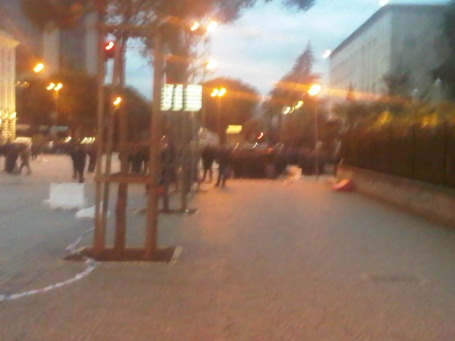 Er hangt een onwezenlijke sfeer. Doodse stilte. Geen sirenes, geen zwaailichten, niets van dat alles. Niet veel meer dan twee groepen grote mannen, waarvan de helft in politie-uniform. Ik krijg niet het gevoel van een demonstratie. Niet alleen zijn er geen spandoeken te zien of megafoons te horen, ik mis ook totaal de ludieke sfeer die ik van andere demonstraties ken, een sfeer van bravoure. Vrouwen, jongeren, ik zie ze nergens. Het is alsof de mannen, ook die zonder uniformen, hier zijn om te werken, een klus te doen – en misschien is dat ook wel zo.Ik loop door. In de schaduw van een gebouw zie ik opeens een forse politiemacht staan. Ze observeren alles, maar ook zij delen in de doodse stilte. Ik loop door – en ik zou bijna denken dat ik alweer in de gewone stad was, als ik hier niet allemaal militairen met Kalasjnikovs zou zien staan, duidelijk nerveus. Ik loop nog verder door en kom dan weer in de sfeer van winkels en verkeer terug. Niets aan de hand. Zou ik teruggaan? Nah. Gewoon weer naar het hotel terug. Op die terugweg heb ik mijn enige echt vervelende moment; een vlot Engels sprekende bedelaar die me herkent als buitenlander en me geld af probeert te troggelen. Het duurt een tijdje voordat ik hem kwijt ben. http://www.youtube.com/watch?v=npIcDk5X1bU&feature=player_detailpage 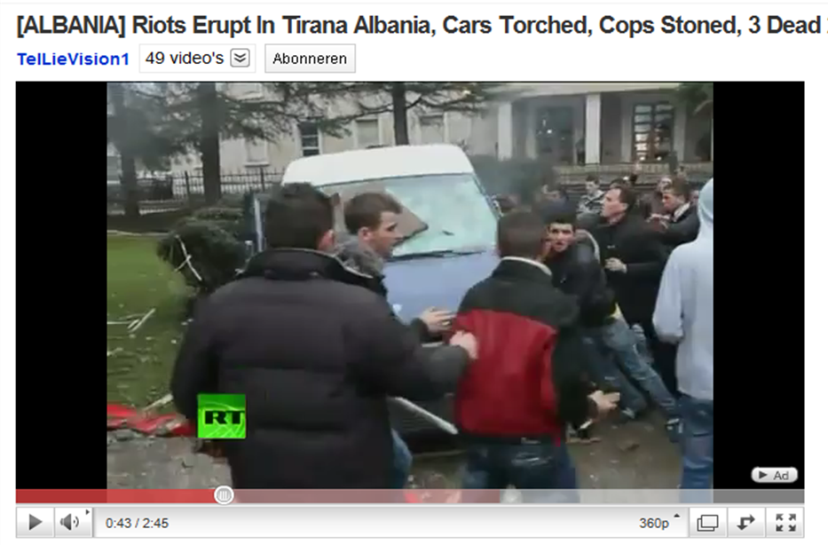 Het is pas ’s-avonds, aan het diner, in een ‘typisch’ Albanees restaurant, dat ik hoor dat er drie mensen zijn gedood en dat er zo’n 50 gewonden zijn gevallen, waarvan 22 politiemensen. Het relativeren van de demonstratie is gestopt. Het gezamenlijk diner verloopt gezellig, maar is aan de kant van de deelnemers gedempt. Toma is niet te dempen, dus aan onze kant worden we vergast op prachtige verhalen over de twee maanden die hij net in Jordanië heeft doorgebracht en, naar aanleiding van mijn ervaring eerder die dag, met discussies over de prijs van een stem op de Balkan. Die blijkt te variëren tussen de 10 en 50 euro. Daarbij is het goedkoper om een stem in de ochtend te kopen dan later op de dag. Overigens, constateer ik, is het kopen van stemmen toch langzaam maar zeker een randverschijnsel aan het worden. Steeds moet je je realiseren waar de landen vandaan komen. Tussen de andere gesprekken door bereiken me ondertussen meer details over de dag. De drie doden, is het niet geverifieerde verhaal, zijn waarschijnlijk niet door politiekogels omgekomen. Er kan een sniper hebben geschoten, maar de politie zelf schoot met traangas en rubberkogels. Wat er dan wel is gebeurd is niet duidelijk. Er is het beeld van een demonstrant die een andere demonstrant neerschiet. Gericht? Ja. Hoe kan dat? Ach, zegt Toma, demonstraties worden wel vaker aangegrepen om andere zaken te regelen. Toma houdt daarbij staande dat deze demonstratie als demonstratie niet veel voorstelde en vertelt over de wijze waarop hij en zijn maten Milošević uit Belgrado weg hebben gekregen. Een kwestie van elke dag om 5 uur in de middag verzamelen, een paar uur demonstreren en als ‘die vent’ die avond dan toch weer op TV is, besluiten dat dit het signaal is om de volgende dag weer te gaan demonstreren, en weer, en weer. Hier is iets anders aan de hand en het krijgt nu een nieuwe dynamiek doordat de politie er een puinhoop van heeft gemaakt. Wellicht hebben ze de instructie gehad om niet te hard op te treden en weten ze gewoon niet met zo’n instructie om te gaan. Een reactie wordt dan een overreactie. En wat een overreactie. De volgende morgen wordt dat nog meer duidelijk. Het beeld van de rellen en de daarop volgende verklaringen is er een van chaos. Schattingen lopen uiteen van 100.000 tot 300.000 demonstranten, terwijl wijzelf er minimaal een 0 af willen halen. Mijn eigen schatting is 5000 echte demonstranten en dan nog een grote groep kijkers er omheen. De mystificaties ontstaan, ook over de doodsoorzaak van de drie doden uiteraard. Het schijnt dat Berisha een onderzoek laat uitvoeren naar de toedracht. Prima, maar hij maakt het zichzelf in zijn verklaring lastig door expliciet naar Tunesië te verwijzen (laat ik mijn cursisten nog hebben gewaarschuwd voor het naar je toehalen van aanvallen!) Rama wisselt ondertussen van koers en in een nachtelijke persconferentie verhoogt hij de druk meer en meer. In de loop van de nacht worden er veel mensen van hun bed gelicht. Alles staat op beeld. Zouden ze die man met een baard ook thuis kunnen brengen? Internationaal wordt men ook wakker. Jan meldt dat de rellen op de voorpagina van de Washington Post staan. Goudse Nan van Schendel meldt naar aanleiding van mijn tweets over het gebeuren, dat een foto van de rellen de voorpagina van het NRC heeft gehaald. Het is dus geen lokaal verhaal meer. Natuurlijk gaat dat doorwerken. Jan heeft een groot deel van de nacht met Washington aan de telefoon gehangen. De inschatting is dat het speelveld echt is veranderd en dat dit keihard zal doorwerken naar de verkiezingen in mei. Er is zelfs een kans op een vervroeging van de verkiezingen. Voor de regerende partij is dat doorgaans slecht nieuws - meestal verliezen ze die.Toma gaat die laatste ochtend verder met het programma. Zelf trek ik mij op mijn hotelkamer terug, want het werk roept: ik moet een rapport van een grote GGZ-instelling beoordelen in het kader van een cursus waar ik de komende week doorheen moet. Even iets heel anders, maar het lukt me om me te concentreren.Klaar met mijn klus, pak ik aan het einde van de ochtend nog het staartje van de cursus mee. Het mondt uit in een soort confrontatie tussen de deelnemers en ons als buitenlanders. Jan gooit de knuppel in het hoenderhok met een technische analyse van het politieoptreden. Hoeveel fouten kan je maken? Eén van de deelnemers reageert er op door te suggereren dat het ‘volgens plan’ was dat de demonstranten toegang tot de residentie kregen. Jan maakt er gehakt van. Als je de keuze hebt tussen incompetentie en een samenzwering, ga er dan maar vanuit dat er van incompetentie sprake is. Toma komt er over heen met een felle aanval op de omgang met de media. Is er niemand die beseft wat het betekent om alles zo op TV te hebben? Een relatief beperkte demonstratie wordt gigantisch in haar effect vergroot. Wie doet de mediawatch? Ik kom er nog eens over heen en stel dat de internationale aandacht een nieuw element in de dynamiek zal betekenen. Beiden zijn we keihard als het om hun voorbereiding op de verkiezingen gaat: te laat, te laat. Eigenlijk is het unfair wat we doen. We storten een bak kritiek uit over een groep deelnemers die eigenlijk niet in de positie is om daar iets mee te doen. Ik denk dat we alle drie de gedachte hebben dat er 27 kansen in de zaal zitten om wel met deze boodschap door te dringen tot de hogere legerleiding.Iets daarvan blijkt al bij de afsluitende lunch (zoals steeds een warme lunch; een salade met een varkenslapje in vette saus en een karamelpuddinkje toe. Het diner is in de kern hetzelfde). Toma en ik worden benaderd door de deelneemster die in onze ogen al had laten merken dat ze bepaald niet alleen uitvoerend was. Met haar praten we heel concreet over wat er te doen valt en hoe je er mee om kan gaan. Kandidaatselectie, inrichting campagne, we laten alles in hoog tempo langs komen en hebben plezier in het feit dat we het volstrekt met elkaar eens zijn. Zij luistert instemmend, behalve als we het over kandidaturen hebben. Het probleem is dat niemand schone handen heeft, dus voor wie moet je gaan? Haar woorden en lichaamstaal worden zoekend. Als er problemen zijn, dan nu de diepte in en zo nodig er mee naar buiten, is onze lijn. It’s a different ball game. In een klein half uur schetsen we een overlevingslijn voor de regering. Of en wat er mee gedaan wordt, is niet aan ons.Het vertrek is relaxt, prettig. Met twee taxi’s rijden we Tirana uit. De stad is in 48 uur razendsnel vertrouwd gaan voelen. De demonstratie kan bij mij niet het beeld wegnemen van een stad die minder grimmig is dan ik elders in Oost-Europa heb gezien en hier en daar zelfs mooi. De bergen die je overal over de bebouwing heen kunt zien, vragen echt om een nader bezoek. Tegelijk heb ik geen illusies. Dit land zit nog klem in de patstelling van een communistisch verleden en een moraal-loze marktwerking. Daarboven op komt dan nog eens het machismo van de Balkan. Er is een bijzonder ruig machtsspel aan de gang. Normaal gesproken zijn de socialisten en hun leider daar geen factor in. De achterban bestaat vooral uit de laagopgeleide hopelozen van het land, die nu een baan willen hebben, nu een pensioen. Aan de regeringskant zit het echte talent. Er zijn een aantal jongere en bijzonder handige oligarchen die de koers van het land bepalen. Zelf willen ze geen politieke posities hebben; het loopt wat rottig rond in Brussel als er voortdurend verhalen over de bronnen van je inkomsten rondgaan. De meesten hebben een communistische achtergrond en hebben zich net als in Rusland een aantal kapitalistische eigenschappen toegeëigend. Net als Putin heeft een meerderheid een achtergrond als lid van de veiligheidsdienst. Berisha is voorlopig een prima presidentsfiguur. Hij heeft er plezier in, straalt gezag uit en stelt niet te hoge eisen (nou ja, zoals een van de deelnemers vertelde, hij heeft nu wel een Ferrari). Allemaal richten ze zich op de heilige graal van lidmaatschap van de Europese Unie.Het is een vreemde coalitie, maar zowel de schaduwen achter de macht in Albanië zelf, als de meeste landen in de EU en de VS, steunen daarom het huidige bewind, hoezeer ook met de knijper stevig op de neus. Per saldo – maar wat weet ik nu eigenlijk na 48 uur - ben ik het daar ook mee eens. Langzaam maar zeker wordt Albanië onderdeel van het economisch vlechtwerk dat Europa heet. Dat is een goede zaak. De macho cultuur van het land, het ontbreken van veel wat juridisch of moreel deugdelijk is; dat is iets om triest van te worden en niet iets om je bij neer te leggen. Hoe zou het met de arrestanten gaan? Maar andersom werkt het niet. De economische vooruitgang moet de ruimte maken om alternatief gedrag toe te laten en voordat het zover is … tsja, ik zie het nog even niet gebeuren. Laten we daarom nuchter blijven. Europees lidmaatschap? Dan mogen die stemmen niet langer te koop zijn en moeten demonstraties echte demonstraties zijn. Voorlopig hebben we als voornaamste middel om verandering te krijgen de westerse voorbeelden – hoe betrekkelijk ook - dat het anders kan. Via internet, TV en voor de toekomstige elite ook via trainingen zoals waar ik een bijdrage aan heb mogen geven, zet je jonge mensen aan het denken. Als er ook maar één van de deelnemers in mijn training is geweest die daardoor iets anders is gaan denken, is mijn 48 uur in Tirana goed besteed geweest. Het vliegtuig naar Wenen is op tijd. Het vliegtuig staat op loopafstand voor het moderne luchthavengebouw. Toch worden alle passagiers een bus ingeleid. Als de bus vol is, rijden we minder dan 10 meter en stappen we uit om het vliegtuig in te gaan. Albanese waanzin? Nee, internationale bureaucratie. Op naar huis.Peter Noordhoek is adviseur en opleider (www.northedge.nl). In zijn vrije tijd is hij actief voor het CDA, o.a. als adviseur en vm. campagneleider Zuid-Holland. Daarnaast is hij o.a. lid van de Stichtingsraad van het Wetenschappelijk Instituut en lid van diverse netwerken. Hij kan gevolgd worden via o.a. Twitter: @PeterNoordhoek. 